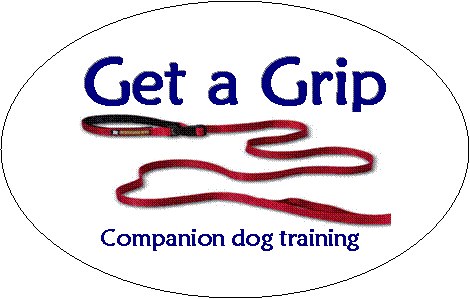 Service AgreementServices:  Trainer agrees to provide services for Client(s) and Animal(s) as described on Get a Grip’s website or as discussed and noted above. These services will take place at Client's home or where deemed appropriate. Trainer will make every reasonable effort to help Client achieve the planned goals but makes no guarantee of Dog’s performance or behavior as a result of providing professional animal behavior consultation and services. Client understands that he/she and members of the household must follow Trainer’s instructions without modification and work with the animal as recommended. Client understands that if the client doesn’t follow through on training, management, and other recommendations the results of the service may not reach the goal of the services.Client agrees to pay Trainer a nonrefundable fee.Cancellation Policy: If Client fails to give at least 24 hours cancellation notice, or is not present at time of scheduled appointment, session fees are still due. For a package deal, the session will still be counted as one session.This Agreement is binding upon Client, spouse/partner of Client, and children of Client. This Agreement supersedes all prior discussions, representations, warranties and agreements of the parties, and expresses the entire agreement between Client and Trainer regarding the matters described above. The parties confirm that, except for that which is specifically written in this Agreement, no promises, representations or oral understandings have been made with regard to Animal or anything else. Without limiting the generality of the foregoing, Client acknowledges that Trainer has not represented, promised, guaranteed or warranted that Dog will never bite, that Dog will not be dangerous or vicious in the future, that Dog will not exhibit other behavioral problems, or that the results of the training will last for any particular amount of time. This Agreement may be amended only by a written instrument signed by both Client and Trainer.Client(s) name(s):Pet(s) name(s):Phone# and e-mail:Client’s Signature:(electronic signature accepted)Date:Trainer’s Signature:Date: